									Iłowa, 28 października 2019 rOŚPI.6733.14.2019					ZAWIADOMIENIE					o wszczęciu postępowania	Zgodnie z art. 61 § 4 ustawy z dnia 14 czerwca 1960 r. Kodeks postępowania administracyjnego (Dz. U. z 2018 r.  poz.2096 ze zm.), w związku z art. 53 ust.1 ustawy z dnia 27 marca 2003 r. o planowaniu i zagospodarowaniu przestrzennym (Dz. U. Z 2018 r. poz. 1945 ze zm)					zawiadamiam że zostało wszczęte postępowanie administracyjne w sprawie wydania decyzji o ustaleniu lokalizacji inwestycji celu publicznego, dla przedsięwzięcia polegającego na:- budowie oświetlenia drogowegoLokalizacja inwestycji: obręb Iłowa dz.nr 552,620/3,619/3 Inwestor: Gmina Iłowa, ul. Żeromskiego 27 68-120 Iłowa Pełnomocnik: Bogusław Dworecki, al. Wojska Polskiego 130d, 68-200 Żary Z przedłożonymi dokumentami można zapoznać się w Urzędzie Miejskim w Iłowej, w Referacie Ochrony Środowiska i Planowania Przestrzennego, ul. Żeromskiego 25 pokój nr 2.	Brak czynnego udziału stron nie będzie przeszkodą w wydaniu decyzji.Otrzymują1. Bogusław Dworecki, al. Wojska Polskiego 130d, 68-200 Żary2. A.a  POUCZENIEInformuję, iż zgodnie z art. 53 ust 1 ustawy o planowaniu i zagospodarowaniu przestrzennym na stronie internetowej tu.t urzędu tj. www.ilowa.info.pl w zakładce BIP oraz na tablicy ogłoszeń urzędu zamieszczono obwieszczenie informujące o wszczęciu postepowania dla przedmiotowej inwestycji OBOWIĄZEK INFORMACYJNY Na podstawie art. 13 ust. 1 i 2 Rozporządzenia Parlamentu Europejskiego i Rady (UE) 2016/679 z 27 kwietnia 2016 r. w sprawie ochrony osób fizycznych w związku z przetwarzaniem danych osobowych i w sprawie swobodnego przepływu takich danych oraz uchylenia dyrektywy 95/46/WE (Dz.U.UE.L. z 2016r. Nr 119, s.1 ze zm.) - dalej: „RODO” informuję, że:Administratorem Państwa danych jest Burmistrz Iłowej (adres: Żeromskiego 27, 68-120 Iłowa, telefon kontaktowy: 68 368 14 00).Administrator wyznaczył Inspektora Ochrony Danych, z którym mogą się Państwo kontaktować we wszystkich sprawach dotyczących przetwarzania danych osobowych za pośrednictwem adresu email: inspektor@cbi24.pl lub pisemnie na adres Administratora. Państwa dane osobowe będą przetwarzane w celu przeprowadzenia postepowania administracyjnego jak również w celu realizacji praw oraz obowiązków wynikających 
z przepisów prawa (art. 6 ust. 1 lit. c RODO) oraz ustawy z dnia 27 marca 2003 r o planowaniu i zagospodarowaniu przestrzennego (Dz.U. z 2018 r. poz.2096)Państwa dane osobowe będą przetwarzane przez okres niezbędny do realizacji ww. celu z uwzględnieniem okresów przechowywania określonych w przepisach szczególnych, 
w tym przepisów archiwalnych. Państwa dane nie będą przetwarzane w sposób zautomatyzowany, w tym nie będą podlegać profilowaniu.Państwa dane osobowych nie będą przekazywane poza Europejski Obszar Gospodarczy (obejmujący Unię Europejską, Norwegię, Liechtenstein i Islandię).W związku z przetwarzaniem Państwa danych osobowych, przysługują Państwu następujące prawa:prawo dostępu do swoich danych oraz otrzymania ich kopii;prawo do sprostowania (poprawiania) swoich danych osobowych;prawo do ograniczenia przetwarzania danych osobowych;prawo wniesienia skargi do Prezesa Urzędu Ochrony Danych Osobowych 
(ul. Stawki 2, 00-193 Warszawa), w sytuacji, gdy uzna Pani/Pan, że przetwarzanie danych osobowych narusza przepisy ogólnego rozporządzenia o ochronie danych osobowych (RODO);Podanie przez Państwa danych osobowych jest obowiązkowe. Nieprzekazanie danych skutkować będzie brakiem realizacji celu, o którym mowa w punkcie 2.Państwa dane mogą zostać przekazane podmiotom zewnętrznym na podstawie umowy powierzenia przetwarzania danych osobowych, a także podmiotom lub organom uprawnionym na podstawie przepisów prawa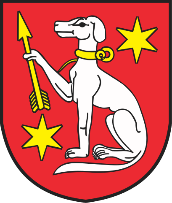 Burmistrz Iłowejul. Żeromskiego 2768-120 Iłowa068 368 14 00www.ilowa.plilowa@ilowa.pl